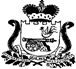 СОВЕТ ДЕПУТАТОВГНЕЗДОВСКОГО СЕЛЬСКОГО ПОСЕЛЕНИЯСМОЛЕНСКОГО РАЙОНА СМОЛЕНСКОЙ ОБЛАСТИРЕШЕНИЕот 6 декабря 2022 года                                                                        № 20В целях приведения Устава Гнездовского сельского поселения Смоленского района Смоленской области в соответствие с нормами Федерального закона от 06.10.2003 № 131-ФЗ «Об общих принципах организации местного самоуправления в Российской Федерации»                           (с изменениями), Федерального закона от 12.06.2002 № 67-ФЗ  «Об основных гарантиях избирательных прав и права на участие в референдуме граждан Российской Федерации» (с изменениями) и областного закона от 24.04.2003    № 12-з  «Об избирательных комиссиях, комиссиях референдума в Смоленской области» (с изменениями) Совет депутатов Гнездовского сельского поселения Смоленского района Смоленской областиРЕШИЛ:1.​ Внести в Устав Гнездовского сельского поселения Смоленского района Смоленской области (в редакции решений Совета депутатов Гнездовского сельского поселения Смоленского района Смоленской области от 18.05.2006 № 21, от 29.06.2007 № 21, от 10.06.2008 № 26,  от 30.06.2009 № 24,                           от 28.05.2010 № 19, от 22.05.2012 № 14, от 24.01.2014  № 7, от 12.05.2014            № 20, от 25.12.2014 №46,  от 01.02.2016 №4, от 18.04.2017 №10, от 15.03.2018 № 3, от 14.03.2019 № 10, от 06.10.2020 № 10, от 07.02.2022 № 1) следующие изменения:              1)    абзац 1 части 1 статьи 6 изложить в следующей редакции:   «Изменение границ сельского поселения, преобразование сельского поселения осуществляется областным законом в соответствии с требованиями, предусмотренными статьями 11-13 Федерального закона      «Об общих принципах организации местного самоуправления в Российской Федерации».»;2) в пункте 25 части 2 статьи 7 слова «, проведение открытого аукциона на право заключить договор о создании искусственного земельного участка» исключить;3) в части 2 статьи 22:а) пункт 3 признать утратившим силу;б) пункт 17 признать утратившим силу;4) в абзаце 2 части 3 статьи 24 слова «избирательную комиссию муниципального образования» заменить словами «избирательную комиссию, на которую решением избирательной комиссии Смоленской области возложено исполнение полномочий по подготовке и проведению выборов в органы местного самоуправления»;5) в пункте 53 части 8 статьи 28 слова «, проведение открытого аукциона на право заключить договор о создании искусственного земельного участка» исключить;6) статью 31 признать утратившей силу;7) часть 3 статьи 35 дополнить абзацем следующего содержания:                      «Муниципальные правовые акты могут быть обнародованы также   путем размещения на официальном портале Министерства юстиции Российской Федерации «Нормативные правовые акты в Российской Федерации» в информационно-телекоммуникационной сети «Интернет» (http://pravo-minjust.ru, http://право-минюст.рф, регистрация в качестве сетевого издания: Эл № ФС77-72471 от 05.03.2018).»;8) статью 45 изложить в следующей редакции:«Статья 45. Средства самообложения граждан1. Под средствами самообложения граждан понимаются разовые платежи граждан, осуществляемые для решения конкретных вопросов местного значения. Размер платежей в порядке самообложения граждан устанавливается в абсолютной величине равным для всех жителей сельского поселения (населенного пункта (либо части его территории), входящего в состав сельского поселения), за исключением отдельных категорий граждан, численность которых не может превышать 30 процентов от общего числа жителей сельского поселения (населенного пункта (либо части его территории), входящего в состав сельского поселения) и для которых размер платежей может быть уменьшен.2. Вопросы введения и использования указанных в части 1 настоящей статьи разовых платежей граждан решаются на местном референдуме, а в случаях, предусмотренных пунктами 4.1 и 4.3 части 1 статьи 25.1 Федерального закона «Об общих принципах организации местного самоуправления в Российской Федерации», на сходе граждан.».         2. Настоящее решение подлежит официальному опубликованию в газете «Сельская правда» после его государственной регистрации в Управлении Министерства юстиции Российской Федерации по Смоленской области и вступает в силу со дня его официального опубликования, за исключением пунктов 3, 4, 6 части 1 настоящего решения, которые вступают в силу              с 1 января 2023 года.Глава муниципального образованияГнездовского сельского поселения Смоленского района Смоленской области                                   Е.С. СоловьеваО внесении изменений в УставГнездовского сельского поселенияСмоленского района Смоленской областиЗарегистрированы изменения в УставеУправление Министерства юстиции Российской Федерации по Смоленской области  «21» декабря 2022 г.Государственный регистрационный№ RU 675183032022002